长人社发〔2021〕25号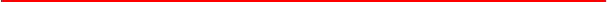 中共长兴县委人才工作领导小组办公室  长兴县人力资源和社会保障局  长兴县总工会关于开展第六届“长兴工匠”推荐评选活动的通知各乡镇（街道、园区）、县级机关各部门：为深入贯彻习近平总书记系列重要讲话精神，认真落实中共浙江省委办公厅、浙江省人民政府办公厅《关于实施新时代浙江工匠培育工程的意见》，按照《长兴县“工匠”及“工匠金摇篮”积分管理办法》要求，经研究，决定在全县开展第六届“长兴工匠”推荐评选活动。现将有关通知如下：一、对象范围“工匠”系列荣誉包括“长兴工匠”、“长兴大匠”、“长兴名匠”及“工匠金摇篮”。其中“长兴工匠”、“长兴大匠”、“长兴名匠”评选面向企事业单位工作一线的在职技能型员工。“金摇篮”评选，面向在职工技能提升上做出突出贡献的单位。二、评选办法坚持德才兼备、好中选优、公开透明的原则，确保评选对象的先进性和程序的规范性。由各乡镇（街道、园区）推荐或个人自荐，经乡镇初审、专家组核分、评委会审查等程序，评选出“长兴工匠”30名以上、“长兴大匠”6名以上、“长兴名匠”2名以上、“工匠金摇篮”4家以上。三、申报条件“长兴工匠”在行业内须具有一定知誉度，处于行业领先地位；“长兴大匠”须具有技师及以上职业资格证书或技能等级证书，处于行业拔尖地位；“长兴名匠”须具有高级技师职业资格证书或技能等级证书，处于行业杰出地位。根据《“长兴工匠”积分细则》（附件3）量化评分，参评者须提供相关佐证材料。积分达50分可参与“长兴工匠”评选，积分达70分可参与“长兴大匠”评选 ，积分达85分可参与“长兴名匠”评选。技能型人才中符合条件的全国劳动模范、全国技术能手获得者可直接晋升为“长兴名匠”，“浙江工匠”、全国五一劳动奖章、省劳动模范、省首席技师、省技术能手获得者可直接晋升为“长兴大匠”。对照《长兴县“工匠金摇篮”评分细则》（附件5）量化评分，参评企业分值达到80分及以上，经评委会评审可授予“金摇篮”称号,省“万人计划”技能类入选者所在企业直接评为“金摇篮”。四、奖励办法“工匠”和“金摇篮”的奖励，坚持精神奖励和物质奖励相结合的原则，由县委人才工作领导小组颁发奖章、荣誉证书，并给予“长兴工匠”1万元/人、“长兴大匠”2万元/人、“长兴名匠”3万元/人的奖励，同一人才获得多项荣誉的、奖金就高不重复；获得“金摇篮”称号的企业给予一次性奖励10万元。五、工作要求（一）加强组织保障。“长兴工匠”推荐评选工作由长兴县“长兴工匠”评选委员会负责，“长兴工匠”评选委员会办公室组织实施，各乡镇（街道、园区）负责初审。各乡镇（街道、园区）政府要高度重视，精心组织推荐、选拔、上报、宣传等各项工作，为“长兴工匠”评选顺利开展奠定坚实基础。（二）注重评审规范。坚持公开、公平、公正原则，按照规定的时间节点，认真做好推荐申报工作，严格审核把关，确保评选工作质量。对有弄虚作假的，一经查实，即取消资格并追究当事人责任。材料报送：企业或个人将“积分”自评表、推荐申报表、有效证明材料一式一份装订成册，将纸质材料、电子档报送至所在乡镇（街道、园区）政府，事业单位直接报送至县人社局。各乡镇（街道、园区）将材料初审汇总后于2021年6月20日前报至县人社局职业能力建设科(联系人：施铁明，联系电话：6038432，政府网：662777)。（三）广泛宣传发动。积极整合资源，扩大宣传效果，充分利用电视、电台、报纸、微信、网络等各种媒体手段，广泛宣传“长兴工匠”推荐评选活动，向全社会讲述工匠故事，表达工匠情怀，展示工匠形象，进一步宏扬“严谨认真、精益求精、追求完美”的工匠精神，助力产业转型升级。附件：1.长兴县“长兴工匠”评选委员会名单2.第六届“长兴工匠”推荐汇总表3.“长兴工匠”积分细则4.“长兴工匠”推荐申报表5. 长兴县“工匠金摇篮”评分细则6.“工匠金摇篮”推荐申报表中共长兴县委人才工作领导小组办公室  长兴县人力资源和社会保障局长兴县总工会2021年5月13日附件1长兴县“长兴工匠”评选委员会名单主  任：晏宁波 副主任：董  鸣（县人力社保局）        徐安军（县委人才办）成  员：马  律（县委宣传部）王  飞（县人力社保局）金玉霞（县总工会）        赵运武（县教育局）        钱克俭（县市场监督局）        金继昌（县农业农村局）        潘旭飞（县发改局）张培勇（县经信局）杜  俊（团县委）        方向东（县传媒集团）评选委员会下设办公室，办公室设在县人力资源和社会保障局，董鸣同志兼任办公室主任，王飞同志兼任办公室副主任。附件2第六届“长兴工匠”推荐汇总表推荐单位(盖章):                  联系人(电话):                 2021年   月   日附件3长兴工匠评分细则附件3 编号：“长兴工匠”推荐申报表姓    名：                      单    位：                      主管部门：                                填写日期：                      二〇二一年五月制附件5长兴县“工匠金摇篮”评分细则附件6                                 编号：“工匠金摇篮”推荐申报表企业名称：                      主管部门：                                填写日期：                      二〇二一年五月制中共长兴县委人才工作领导小组办公室文件长兴县人力资源和社会保障局文件长兴县总工会文件  长兴县人力资源和社会保障局办公室        2021年5月13日印发序号姓名工作单位及职位技术特长推荐理由简介(200字左右)备注参考模式：1.技能技艺（技能等级、技能大赛成绩、先进操作法）；2.领军作用（解决实际问题、研究成果获奖、专利）；3.突出贡献（经济效益、社会荣誉）等。项目分值评价项目评价项目配分得分备注技能水平25技能等级高级技师25取最高等级，不累加技能水平25技能等级技师15取最高等级，不累加技能水平25技能等级高级工10取最高等级，不累加技能水平25技能竞赛全国一类大赛第4-6名,25分取最高等级，不累加技能水平25技能竞赛全国一类大赛第7—10名，20分取最高等级，不累加技能水平25技能竞赛全国一类大赛第11-15名，15分取最高等级，不累加技能水平25技能竞赛全国二类、省级一类技能大赛第1名，20分取最高等级，不累加技能水平25技能竞赛全国二类、省级一类技能大赛第2-3名，18分取最高等级，不累加技能水平25技能竞赛全国二类、省级一类技能大赛第4-6名，15分取最高等级，不累加技能水平25技能竞赛全国二类、省级一类技能大赛第7—10名，10分取最高等级，不累加技能水平25技能竞赛全国二类、省级一类技能大赛第11-15名，5分取最高等级，不累加技能水平25技能竞赛省级二类技能大赛第1名，15分取最高等级，不累加技能水平25技能竞赛省级二类技能大赛第2-3名，12分取最高等级，不累加技能水平25技能竞赛省级二类技能大赛第4-6名，8分取最高等级，不累加技能水平25技能竞赛省级二类技能大赛第7—10名，5分取最高等级，不累加技能水平25技能竞赛市级一类技能大赛第1名，5分取最高等级，不累加技能水平25技能竞赛市级一类技能大赛第2-3名，3分取最高等级，不累加技能水平25技能竞赛市级一类技能大赛第4-6名，1分取最高等级，不累加技能水平25技能竞赛县级一类、市级二类技能大赛第1名，3分取最高等级，不累加技能水平25技能竞赛县级一类、市级二类技能大赛第2-3名，1分取最高等级，不累加技能成果30科技创新、进步奖国家一等奖25相同项目取最高分，不同项目分数可累加，加满为止（需政府部门颁发的奖项或给予认证）技能成果30科技创新、进步奖国家二等奖22相同项目取最高分，不同项目分数可累加，加满为止（需政府部门颁发的奖项或给予认证）技能成果30科技创新、进步奖国家三等奖18相同项目取最高分，不同项目分数可累加，加满为止（需政府部门颁发的奖项或给予认证）技能成果30科技创新、进步奖省级一等奖16相同项目取最高分，不同项目分数可累加，加满为止（需政府部门颁发的奖项或给予认证）技能成果30科技创新、进步奖省级二等奖13相同项目取最高分，不同项目分数可累加，加满为止（需政府部门颁发的奖项或给予认证）技能成果30科技创新、进步奖省级三等奖10相同项目取最高分，不同项目分数可累加，加满为止（需政府部门颁发的奖项或给予认证）技能成果30科技创新、进步奖市级一等奖8相同项目取最高分，不同项目分数可累加，加满为止（需政府部门颁发的奖项或给予认证）技能成果30科技创新、进步奖市级二等奖5相同项目取最高分，不同项目分数可累加，加满为止（需政府部门颁发的奖项或给予认证）技能成果30科技创新、进步奖市级三等奖2相同项目取最高分，不同项目分数可累加，加满为止（需政府部门颁发的奖项或给予认证）技能成果30其他技术认证或技术奖项国家级15相同项目取最高分，不同项目分数可累加，加满为止（需政府部门颁发的奖项或给予认证）技能成果30其他技术认证或技术奖项省部级10相同项目取最高分，不同项目分数可累加，加满为止（需政府部门颁发的奖项或给予认证）技能成果30其他技术认证或技术奖项市级5相同项目取最高分，不同项目分数可累加，加满为止（需政府部门颁发的奖项或给予认证）技能成果30其他技术认证或技术奖项县级2相同项目取最高分，不同项目分数可累加，加满为止（需政府部门颁发的奖项或给予认证）技能成果30专业论文核心期刊发表专业论文2/篇累计最高不超8分技能成果编写标准编写国家标准4/次累计最高不超8分技能成果编写标准编写行业企业标准2/次累计最高不超8分技能成果20先进操作法省级20以文件为准技能成果20先进操作法市级10以文件为准技能成果20先进操作法县级5以文件为准技能成果25专利成果发明（前3）4以授权为准技能成果25专利成果发明（4-6）2以授权为准技能成果25专利成果实用新型（前3）2以授权为准社会贡献5所带徒弟技能等级高级技师3分/人提供师徒结对单位证明社会贡献5所带徒弟技能等级技师2分/人提供师徒结对单位证明社会贡献5所带徒弟技能等级高级工1分/人提供师徒结对单位证明社会贡献5参与公共职业教育职业类院校受聘任教2分/年提供学校聘书奖项荣誉20全国五一劳动奖章、国家级技能大师工作室领办人等全国五一劳动奖章、国家级技能大师工作室领办人等20同类别取最高分奖项荣誉20省五一劳动奖章、省首席技师、市特支计划入选者（技能类）、省级技能大师工作室领办人等省五一劳动奖章、省首席技师、市特支计划入选者（技能类）、省级技能大师工作室领办人等15同类别取最高分奖项荣誉20市五一劳动奖章、市首席技师、市级技能大师工作室领办人等市五一劳动奖章、市首席技师、市级技能大师工作室领办人等10同类别取最高分奖项荣誉20县“金蓝领”、县技能大师工作室领办人县“金蓝领”、县技能大师工作室领办人5同类别取最高分奖项荣誉15当选为党代表、人大代表、政协委员、获得劳动模范、道德模范、优秀共产党员、先进工作者、优秀农民工等党委政府和党委人才办、人力社保部门颁发的道德荣誉。其他党委政府部门、群团组织和各类党委政府领导小组颁发的道德荣誉，减半给分。国家级15同类别取最高分奖项荣誉15当选为党代表、人大代表、政协委员、获得劳动模范、道德模范、优秀共产党员、先进工作者、优秀农民工等党委政府和党委人才办、人力社保部门颁发的道德荣誉。其他党委政府部门、群团组织和各类党委政府领导小组颁发的道德荣誉，减半给分。省部级10同类别取最高分奖项荣誉15当选为党代表、人大代表、政协委员、获得劳动模范、道德模范、优秀共产党员、先进工作者、优秀农民工等党委政府和党委人才办、人力社保部门颁发的道德荣誉。其他党委政府部门、群团组织和各类党委政府领导小组颁发的道德荣誉，减半给分。市级6同类别取最高分奖项荣誉15当选为党代表、人大代表、政协委员、获得劳动模范、道德模范、优秀共产党员、先进工作者、优秀农民工等党委政府和党委人才办、人力社保部门颁发的道德荣誉。其他党委政府部门、群团组织和各类党委政府领导小组颁发的道德荣誉，减半给分。县级4同类别取最高分奖项荣誉15当选为党代表、人大代表、政协委员、获得劳动模范、道德模范、优秀共产党员、先进工作者、优秀农民工等党委政府和党委人才办、人力社保部门颁发的道德荣誉。其他党委政府部门、群团组织和各类党委政府领导小组颁发的道德荣誉，减半给分。县级以下2同类别取最高分培养潜力10工作一线企事业单位一线在职从事实际操作人员5累加不超10分培养潜力10支持的产业从事我县主导产业3累加不超10分培养潜力10年龄35周岁及以下5累加不超10分培养潜力10年龄50周岁以下2累加不超10分其他5近2年内学习交流国外学习、交流5分/次提供学习交流通知、文件名单等相关佐证材料其他5近2年内学习交流国内学习、交流（包括跨企业参加技术交流、指导活动担任讲师）1分/次，最高得2分提供学习交流通知、文件名单等相关佐证材料其他15从事本行业工作年限15年以上15以缴纳社保年限为准其他15从事本行业工作年限8年-15年10以缴纳社保年限为准总分200备注1.以上各项目分值须提供相关证明材料。2.积分50分及以上可参与“长兴工匠”评选，积分70分可参与“大匠”评选。积分90分可参与“名匠”评选。1.以上各项目分值须提供相关证明材料。2.积分50分及以上可参与“长兴工匠”评选，积分70分可参与“大匠”评选。积分90分可参与“名匠”评选。1.以上各项目分值须提供相关证明材料。2.积分50分及以上可参与“长兴工匠”评选，积分70分可参与“大匠”评选。积分90分可参与“名匠”评选。1.以上各项目分值须提供相关证明材料。2.积分50分及以上可参与“长兴工匠”评选，积分70分可参与“大匠”评选。积分90分可参与“名匠”评选。1.以上各项目分值须提供相关证明材料。2.积分50分及以上可参与“长兴工匠”评选，积分70分可参与“大匠”评选。积分90分可参与“名匠”评选。1.以上各项目分值须提供相关证明材料。2.积分50分及以上可参与“长兴工匠”评选，积分70分可参与“大匠”评选。积分90分可参与“名匠”评选。姓名性别出生年月二寸免冠彩照二寸免冠彩照出生地政治面貌文化程度二寸免冠彩照二寸免冠彩照参加工作时间职业资格等  级联系电话二寸免冠彩照二寸免冠彩照个人身份证个人身份证所在单位名称所在单位名称单位详细地址单位详细地址主要学习和工作经历（包括技术培训和进修）主要学习和工作经历（包括技术培训和进修）主要学习和工作经历（包括技术培训和进修）主要学习和工作经历（包括技术培训和进修）主要学习和工作经历（包括技术培训和进修）主要学习和工作经历（包括技术培训和进修）主要学习和工作经历（包括技术培训和进修）主要学习和工作经历（包括技术培训和进修）主要学习和工作经历（包括技术培训和进修）起止年月起止年月起止年月何校、何单位学习、工作何校、何单位学习、工作何校、何单位学习、工作何校、何单位学习、工作何校、何单位学习、工作证明人主要技术简况、贡献成果登记主要技术简况、贡献成果登记主要技术简况、贡献成果登记主要技术简况、贡献成果登记主要技术简况、贡献成果登记主要技术简况、贡献成果登记主要技术简况、贡献成果登记主要技术简况、贡献成果登记主要技术简况、贡献成果登记项目内      容内      容内      容内      容内      容内      容内      容证明材料本专业技术特长或技术绝招情况参加技能竞赛及获奖的情况创造先进生产操作法的情况主要技术简况、贡献成果登记主要技术简况、贡献成果登记主要技术简况、贡献成果登记主要技术简况、贡献成果登记主要技术简况、贡献成果登记项目项目内      容证明材料证明材料解决生产实际问题、研究成果、技术革新、专利等情况解决生产实际问题、研究成果、技术革新、专利等情况近三年来获得何种荣誉称号近三年来获得何种荣誉称号创造经济效益情况创造经济效益情况主要业绩(篇幅不够另加附页)主要业绩(篇幅不够另加附页)主要业绩(篇幅不够另加附页)所在单位意见（负责人签名）（单位盖章）　　　　　　　　　　　　　　　　　　　年　　月　　日所在乡镇（街道、园区）意见（负责人签名）（单位盖章）　　　　　　　　　　　　　　　年　　月　　日评委会意见                      （负责人签名）                                     年    月    日项目分值评价要素描述赋分标准评分方式得分得分概要备注员工素质提升活动5组织开展员工素质提升活动近两年内与职业院校或相关有资质的培训机构合作开展员工素质提升项目，单次活动人数达20人以上的，每次加2分；多于10人，不足20人的加1分。企业独自组织的单次活动超20人的其他类型员工素质提升活动（包括跨企业的技术交流培训活动），每次加1分。累计赋分技能津贴制度25建立并实施技能职务津贴制度，且落实到位。建立并实施技能职务津贴制度，津贴标准：高级工、技师、高级技师每人每月分别为180元、280元和480元。在该标准之上（含该标准），20分；该标准的80%以上，15分；该标准的50%至79%，10分；该标准的30%至49%，5分；低于该标准的30%，2分。等第赋分员工整体技能水平10企业技能岗位中，具有技能等级证书的比例不低于50%，高技能（高级工及以上）人才应达到一定比率。高技能人才数占技能岗位数的比率达10%，1分；每超过一个百分点，加1分，加满10分为止。累计赋分员工技能荣誉称号20企业技能人才中，获各级各类“技术能手等荣誉称号的人数。创建“技能大师工作室”按国家、省、市、县分别加15、10、4、2分，享受政府特殊技能津贴、“首席技师”、“工匠”、“技术能手”称号的每人次分别加15、10、4、2分（国家级、省、市、县）；特支计划技能类入选加10分。累计赋分员工技能大赛获奖10企业员工参加各级各类技能大赛获奖情况一类赛事：县级第1名2分，2-3名1分；市级第1名3分，2-3分2分，4-6名1分；省级第1名5分，2-3名4分，4-6名3分；国家级第1名8分，2-3名7分，4—6名6分，7—10名4分。
二类赛事取相应的一类赛事分数的一半。
相同项目取最高分，加满10分为止。累计赋分企业荣誉10企业所获得的与本项目相关的荣誉称号近三年，企业获得的与员工培养相关的荣誉称号，县级4分；市级6分；省级8分；国家级10分。等第赋分社会责任15校企合作工作积极参与技能人才培养工作，建立职业技能培训学校得5分；积极参与企业新型学徒制工作，企业学徒人数达到100人得10分，未达到人数按比例得分。累计赋分社会责任5社会美誉度企业有较强的社会责任感，能主动参与“文明长兴”等建设工作，能为员工提供优质的生活工作条件。累计赋分总分100申报企业名称申报企业名称联系方式联系方式地址邮箱联系方式联系方式联系人联系电话企业简介（近三年利、税等）企业简介（近三年利、税等）工匠培育情况工匠培育情况工匠培育情况工匠培育情况工匠培育情况工匠培育情况工匠培育情况工匠培育情况项目项目内      容内      容内      容内      容证明材料证明材料开展员工素质提升活动情况开展员工素质提升活动情况企业建立技能津贴制度情况企业建立技能津贴制度情况员工整体技能水平情况员工整体技能水平情况员工获技能荣誉称号情况员工获技能荣誉称号情况员工技能大赛获奖情况员工技能大赛获奖情况企业获技能人才培育相关荣誉情况企业获技能人才培育相关荣誉情况校企合作及企业文化建设情况校企合作及企业文化建设情况企业意见（负责人签名）（单位盖章）　　　　　　　　　　　　　　　　　　　年　　月　　日（负责人签名）（单位盖章）　　　　　　　　　　　　　　　　　　　年　　月　　日（负责人签名）（单位盖章）　　　　　　　　　　　　　　　　　　　年　　月　　日（负责人签名）（单位盖章）　　　　　　　　　　　　　　　　　　　年　　月　　日（负责人签名）（单位盖章）　　　　　　　　　　　　　　　　　　　年　　月　　日（负责人签名）（单位盖章）　　　　　　　　　　　　　　　　　　　年　　月　　日所在乡镇（街道、园区）意见（负责人签名）（单位盖章）　　　　　　　　　　　　　　　年　　月　　日（负责人签名）（单位盖章）　　　　　　　　　　　　　　　年　　月　　日（负责人签名）（单位盖章）　　　　　　　　　　　　　　　年　　月　　日（负责人签名）（单位盖章）　　　　　　　　　　　　　　　年　　月　　日（负责人签名）（单位盖章）　　　　　　　　　　　　　　　年　　月　　日（负责人签名）（单位盖章）　　　　　　　　　　　　　　　年　　月　　日评委会意见                      （负责人签名）                                     年    月    日                      （负责人签名）                                     年    月    日                      （负责人签名）                                     年    月    日                      （负责人签名）                                     年    月    日                      （负责人签名）                                     年    月    日                      （负责人签名）                                     年    月    日